CIVIL AVIATION AUTHORITY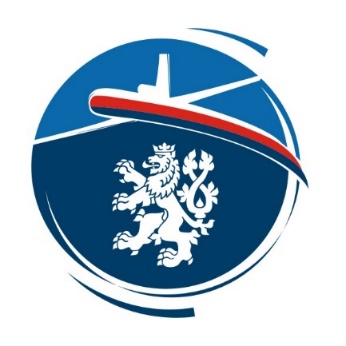 CZECH REPUBLICCAA-F-ZPL-006-1-20Flight DivisionCIVIL AVIATION AUTHORITYCZECH REPUBLICCAA-F-ZPL-006-1-20Flight DivisionCIVIL AVIATION AUTHORITYCZECH REPUBLICCAA-F-ZPL-006-1-20Flight DivisionCIVIL AVIATION AUTHORITYCZECH REPUBLICCAA-F-ZPL-006-1-20Flight DivisionCIVIL AVIATION AUTHORITYCZECH REPUBLICCAA-F-ZPL-006-1-20Flight DivisionCIVIL AVIATION AUTHORITYCZECH REPUBLICCAA-F-ZPL-006-1-20Flight DivisionCIVIL AVIATION AUTHORITYCZECH REPUBLICCAA-F-ZPL-006-1-20Flight DivisionCIVIL AVIATION AUTHORITYCZECH REPUBLICCAA-F-ZPL-006-1-20Flight DivisionCIVIL AVIATION AUTHORITYCZECH REPUBLICCAA-F-ZPL-006-1-20Flight DivisionCIVIL AVIATION AUTHORITYCZECH REPUBLICCAA-F-ZPL-006-1-20Flight DivisionCIVIL AVIATION AUTHORITYCZECH REPUBLICCAA-F-ZPL-006-1-20Flight DivisionCIVIL AVIATION AUTHORITYCZECH REPUBLICCAA-F-ZPL-006-1-20Flight DivisionCIVIL AVIATION AUTHORITYCZECH REPUBLICCAA-F-ZPL-006-1-20Flight DivisionCIVIL AVIATION AUTHORITYCZECH REPUBLICCAA-F-ZPL-006-1-20Flight DivisionCIVIL AVIATION AUTHORITYCZECH REPUBLICCAA-F-ZPL-006-1-20Flight DivisionCIVIL AVIATION AUTHORITYCZECH REPUBLICCAA-F-ZPL-006-1-20Flight DivisionIR(A) Examiner Report Form for IR(A) Skill Test in Accordance with PART- FCL.620 and BIR in Accordance with FCL.835(e)IR(A) Examiner Report Form for IR(A) Skill Test in Accordance with PART- FCL.620 and BIR in Accordance with FCL.835(e)IR(A) Examiner Report Form for IR(A) Skill Test in Accordance with PART- FCL.620 and BIR in Accordance with FCL.835(e)IR(A) Examiner Report Form for IR(A) Skill Test in Accordance with PART- FCL.620 and BIR in Accordance with FCL.835(e)IR(A) Examiner Report Form for IR(A) Skill Test in Accordance with PART- FCL.620 and BIR in Accordance with FCL.835(e)IR(A) Examiner Report Form for IR(A) Skill Test in Accordance with PART- FCL.620 and BIR in Accordance with FCL.835(e)IR(A) Examiner Report Form for IR(A) Skill Test in Accordance with PART- FCL.620 and BIR in Accordance with FCL.835(e)IR(A) Examiner Report Form for IR(A) Skill Test in Accordance with PART- FCL.620 and BIR in Accordance with FCL.835(e)IR(A) Examiner Report Form for IR(A) Skill Test in Accordance with PART- FCL.620 and BIR in Accordance with FCL.835(e)IR(A) Examiner Report Form for IR(A) Skill Test in Accordance with PART- FCL.620 and BIR in Accordance with FCL.835(e)IR(A) Examiner Report Form for IR(A) Skill Test in Accordance with PART- FCL.620 and BIR in Accordance with FCL.835(e)IR(A) Examiner Report Form for IR(A) Skill Test in Accordance with PART- FCL.620 and BIR in Accordance with FCL.835(e)IR(A) Examiner Report Form for IR(A) Skill Test in Accordance with PART- FCL.620 and BIR in Accordance with FCL.835(e)IR(A) Examiner Report Form for IR(A) Skill Test in Accordance with PART- FCL.620 and BIR in Accordance with FCL.835(e)IR(A) Examiner Report Form for IR(A) Skill Test in Accordance with PART- FCL.620 and BIR in Accordance with FCL.835(e)IR(A) Examiner Report Form for IR(A) Skill Test in Accordance with PART- FCL.620 and BIR in Accordance with FCL.835(e)Applicant's Last Name:Applicant's Last Name:Applicant's Last Name:Applicant's Last Name:Applicant's Last Name:Applicant's First Name:Applicant's First Name:Applicant's First Name:Applicant's First Name:Applicant's First Name:Date of birth:Date of birth:Date of birth:Date of birth:Date of birth:Type and No. of Licence Held:Type and No. of Licence Held:Type and No. of Licence Held:Type and No. of Licence Held:Type and No. of Licence Held:11Flight testFlight testFlight testFlight testFlight testFlight testFlight testFlight testFlight testFlight testFlight testFlight testFlight testFlight testClass and Type of Aeroplane:      Class and Type of Aeroplane:      Class and Type of Aeroplane:      Class and Type of Aeroplane:      Class and Type of Aeroplane:      Class and Type of Aeroplane:      Class and Type of Aeroplane:      Class and Type of Aeroplane:      Registration:      Registration:      Registration:      Registration:      Registration:      Registration:      Registration:      Registration:      Departure  Aerodrome:Departure  Aerodrome:Departure  Aerodrome:Departure:Departure:Departure:Arrival:Arrival:No. of landingsNo. of landingsNo. of landingsFlight time:Flight time:Flight time:Total flight time:Total flight time:2Result of the Skill Test:Result of the Skill Test:Result of the Skill Test:Result of the Skill Test:Result of the Skill Test:Result of the Skill Test:Result of the Skill Test:Result of the Skill Test:Result of the Skill Test:Result of the Skill Test:Result of the Skill Test:Result of the Skill Test:Result of the Skill Test:Result of the Skill Test:Result of the Skill Test:Theoretical oral examination:Theoretical oral examination:Theoretical oral examination:Theoretical oral examination:PASSPASSPASSFAILSkill test:Skill test:Skill test:Skill test:PASSPASSPASSFAILPARTIAL PASSPARTIAL PASSPARTIAL PASSPBN verified:PBN verified:PBN verified:PBN verified:YESYESYESNO3Remarks:Remarks:Remarks:Remarks:Remarks:Remarks:Remarks:Remarks:Remarks:Remarks:Remarks:Remarks:Remarks:Remarks:Remarks:Route:      Route:      Route:      Route:      Route:      Route:      Route:      Route:      Route:      Route:      Route:      Route:      Route:      Route:      Route:      Route:      Applicant has demonstrated the ability to use English during the R/T communication relevant to all phases of flight, including emergency situations.YES  / NO Applicant has demonstrated the ability to use English during the R/T communication relevant to all phases of flight, including emergency situations.YES  / NO Applicant has demonstrated the ability to use English during the R/T communication relevant to all phases of flight, including emergency situations.YES  / NO Applicant has demonstrated the ability to use English during the R/T communication relevant to all phases of flight, including emergency situations.YES  / NO Applicant has demonstrated the ability to use English during the R/T communication relevant to all phases of flight, including emergency situations.YES  / NO Applicant has demonstrated the ability to use English during the R/T communication relevant to all phases of flight, including emergency situations.YES  / NO Applicant has demonstrated the ability to use English during the R/T communication relevant to all phases of flight, including emergency situations.YES  / NO Applicant has demonstrated the ability to use English during the R/T communication relevant to all phases of flight, including emergency situations.YES  / NO Applicant has demonstrated the ability to use English during the R/T communication relevant to all phases of flight, including emergency situations.YES  / NO Applicant has demonstrated the ability to use English during the R/T communication relevant to all phases of flight, including emergency situations.YES  / NO Applicant has demonstrated the ability to use English during the R/T communication relevant to all phases of flight, including emergency situations.YES  / NO Applicant has demonstrated the ability to use English during the R/T communication relevant to all phases of flight, including emergency situations.YES  / NO Applicant has demonstrated the ability to use English during the R/T communication relevant to all phases of flight, including emergency situations.YES  / NO Applicant has demonstrated the ability to use English during the R/T communication relevant to all phases of flight, including emergency situations.YES  / NO Applicant has demonstrated the ability to use English during the R/T communication relevant to all phases of flight, including emergency situations.YES  / NO Applicant has demonstrated the ability to use English during the R/T communication relevant to all phases of flight, including emergency situations.YES  / NO FCL.625.A b) Cross-credit shall be given in accordance with Appendix 8 to Part FCL:FCL.625.A b) Cross-credit shall be given in accordance with Appendix 8 to Part FCL:FCL.625.A b) Cross-credit shall be given in accordance with Appendix 8 to Part FCL:FCL.625.A b) Cross-credit shall be given in accordance with Appendix 8 to Part FCL:FCL.625.A b) Cross-credit shall be given in accordance with Appendix 8 to Part FCL:FCL.625.A b) Cross-credit shall be given in accordance with Appendix 8 to Part FCL:FCL.625.A b) Cross-credit shall be given in accordance with Appendix 8 to Part FCL:FCL.625.A b) Cross-credit shall be given in accordance with Appendix 8 to Part FCL:FCL.625.A b) Cross-credit shall be given in accordance with Appendix 8 to Part FCL:FCL.625.A b) Cross-credit shall be given in accordance with Appendix 8 to Part FCL:FCL.625.A b) Cross-credit shall be given in accordance with Appendix 8 to Part FCL:FCL.625.A b) Cross-credit shall be given in accordance with Appendix 8 to Part FCL:FCL.625.A b) Cross-credit shall be given in accordance with Appendix 8 to Part FCL:FCL.625.A b) Cross-credit shall be given in accordance with Appendix 8 to Part FCL:FCL.625.A b) Cross-credit shall be given in accordance with Appendix 8 to Part FCL:FCL.625.A b) Cross-credit shall be given in accordance with Appendix 8 to Part FCL:Kvalifikace: IR/SPA/SEKvalifikace: IR/SPA/SEKvalifikace: IR/SPA/SEKvalifikace: IR/SPA/SEKvalifikace: IR/SPA/SEKvalifikace: IR/SPA/SEKvalifikace: IR/SPA/SEKvalifikace: IR/SPA/SENew rating valid to:        New rating valid to:        New rating valid to:        New rating valid to:        New rating valid to:        New rating valid to:        New rating valid to:        New rating valid to:        44Examiner DetailsExaminer DetailsExaminer DetailsExaminer DetailsExaminer DetailsExaminer DetailsExaminer DetailsExaminer DetailsExaminer DetailsExaminer DetailsExaminer DetailsExaminer DetailsExaminer DetailsExaminer DetailsName of Examiner(in capital letters):Name of Examiner(in capital letters):Name of Examiner(in capital letters):Name of Examiner(in capital letters):Name of Examiner(in capital letters):Examiner's Certificate Number:Examiner's Certificate Number:Examiner's Certificate Number:Examiner's Certificate Number:Examiner's Certificate Number:Type and Number of Examiner's Licence:Type and Number of Examiner's Licence:Type and Number of Examiner's Licence:Type and Number of Examiner's Licence:Type and Number of Examiner's Licence:Date and Location:Date and Location:Date and Location:Date and Location:Date and Location:I hereby declare that I have reviewed and applied the relevant national procedures and requirements of the applicant’s competent authority contained in the Examiner Differences Document version:      I hereby declare that I have reviewed and applied the relevant national procedures and requirements of the applicant’s competent authority contained in the Examiner Differences Document version:      I hereby declare that I have reviewed and applied the relevant national procedures and requirements of the applicant’s competent authority contained in the Examiner Differences Document version:      I hereby declare that I have reviewed and applied the relevant national procedures and requirements of the applicant’s competent authority contained in the Examiner Differences Document version:      I hereby declare that I have reviewed and applied the relevant national procedures and requirements of the applicant’s competent authority contained in the Examiner Differences Document version:      I hereby declare that I have reviewed and applied the relevant national procedures and requirements of the applicant’s competent authority contained in the Examiner Differences Document version:      I hereby declare that I have reviewed and applied the relevant national procedures and requirements of the applicant’s competent authority contained in the Examiner Differences Document version:      I hereby declare that I have reviewed and applied the relevant national procedures and requirements of the applicant’s competent authority contained in the Examiner Differences Document version:      I hereby declare that I have reviewed and applied the relevant national procedures and requirements of the applicant’s competent authority contained in the Examiner Differences Document version:      I hereby declare that I have reviewed and applied the relevant national procedures and requirements of the applicant’s competent authority contained in the Examiner Differences Document version:      I hereby declare that I have reviewed and applied the relevant national procedures and requirements of the applicant’s competent authority contained in the Examiner Differences Document version:      I hereby declare that I have reviewed and applied the relevant national procedures and requirements of the applicant’s competent authority contained in the Examiner Differences Document version:      I hereby declare that I have reviewed and applied the relevant national procedures and requirements of the applicant’s competent authority contained in the Examiner Differences Document version:      I hereby declare that I have reviewed and applied the relevant national procedures and requirements of the applicant’s competent authority contained in the Examiner Differences Document version:      I hereby declare that I have reviewed and applied the relevant national procedures and requirements of the applicant’s competent authority contained in the Examiner Differences Document version:      I hereby declare that I have reviewed and applied the relevant national procedures and requirements of the applicant’s competent authority contained in the Examiner Differences Document version:      Signature of Examiner:      Signature of Examiner:      Signature of Examiner:      Signature of Examiner:      Signature of Examiner:      Signature of Examiner:      Signature of Examiner:      Signature of Examiner:      Signature of Examiner:      Signature of Applicant:      Signature of Applicant:      Signature of Applicant:      Signature of Applicant:      Signature of Applicant:      Signature of Applicant:      Signature of Applicant:      PFUse of checklist, airmanship – apply in all partsUse of checklist, airmanship – apply in all partsPFSection 1 PRE-FLIGHT OPERATIONS AND DEPARTURE Section 1 PRE-FLIGHT OPERATIONS AND DEPARTURE Section 1 PRE-FLIGHT OPERATIONS AND DEPARTURE Section 1 PRE-FLIGHT OPERATIONS AND DEPARTURE bArrival procedures, altimeter checksaUse of Flight Manual (or equivalent) especially A/C performance calculation, mass and balance cAltitude and speed constraints, if applicablebUse of Air Traffic Service documents, weather documentsdPBN arrival (if applicable): — Check that the correct procedure has been loaded in the navigation system; and — Cross-check between the navigation system display and the arrival chart.cPreparation of ATC flight plan, IFR flight plan/logSection 4°  - 3D OPERATIONS+Section 4°  - 3D OPERATIONS+Section 4°  - 3D OPERATIONS+Section 4°  - 3D OPERATIONS+dIdentification of the required navaids for departure, arrival and approach proceduresaSetting and checking of navigational aids, Check Vertical Path angleFor RNP APCH: — Check that the correct procedure has been loaded in the navigation system; and — Cross-check between the navigation system display and the approach chart.ePre-flight inspection aSetting and checking of navigational aids, Check Vertical Path angleFor RNP APCH: — Check that the correct procedure has been loaded in the navigation system; and — Cross-check between the navigation system display and the approach chart.fWeather minima bApproach and landing briefing, including descent/approach/landing checks, including identification of facilitiesgTaxiingbApproach and landing briefing, including descent/approach/landing checks, including identification of facilitieshPBN departure (if applicable)- Check that correct procedures have been loaded in the navigation system; and- Cross check between the navigation system display and the departure chart.c+Holding procedureiPre-take off briefing, take offdCompliance with published approach procedurej°Transition to instrument flight after becoming airborneeApproach timingk°Instrument departure procedures, including PBN departures, and altimeter settingfAltitude, speed heading control (stabilised approach)l°ATC liaison - compliance, R/T proceduresgGo-around actionSection 2 GENERAL HANDLING°Section 2 GENERAL HANDLING°Section 2 GENERAL HANDLING°Section 2 GENERAL HANDLING°hMissed approach procedure/landingaControl of the airplane by reference solely to instruments, including: level flight at various speeds, trimiATC liaison – compliance, R/T proceduresbClimbing and descending turns with sustained Rate 1 turn1 approach was conducted as RNP	YES   /  NO  1 approach was conducted as RNP	YES   /  NO  1 approach was conducted as RNP	YES   /  NO  1 approach was conducted as RNP	YES   /  NO  cRecoveries from unusual attitudes, including sustained 45° bank turns and steep descending turnsSECTION 5°- 2D OPERATIONS++SECTION 5°- 2D OPERATIONS++SECTION 5°- 2D OPERATIONS++SECTION 5°- 2D OPERATIONS++d*Recovery from approach to stall in level flight, climbing and descending turns and in landing configurationaSetting and checking of navigational aids for RNP APCH: — Check that the correct procedure has been loaded in the navigation system; and — Cross-check between the navigation system display and the approach chart.eLimited panel: Stabilised climb and descend at Rate 1 turn onto given headings, recovery from unusual attitudesbApproach and landing briefing, including descent/approach/landing checks, including identification of facilitieseLimited panel: Stabilised climb and descend at Rate 1 turn onto given headings, recovery from unusual attitudesc+Holding procedureSection 3 EN-ROUTE IFR PROCEDURES°Section 3 EN-ROUTE IFR PROCEDURES°Section 3 EN-ROUTE IFR PROCEDURES°Section 3 EN-ROUTE IFR PROCEDURES°dCompliance with published approach procedureaTracking, including interception, e.g., NDB, VOR, or track between waypointseApproach timingbUse of navigation system and radio aidsfAltitude/Distance to MAPT, speed, heading control (stabilised approach), Stop Down Fixes (SDF(s)), if applicablecLevel flight, control of heading, altitude and airspeed, power setting, trim techniqueg+Go-around actioncLevel flight, control of heading, altitude and airspeed, power setting, trim techniqueh+Missed approach procedure/landingdAltimeter settingsiATC liaison – compliance, R/T procedureseTiming and revision of ETAs (en-route, hold, – if required)1 approach was conducted as RNP	YES   /  NO  1 approach was conducted as RNP	YES   /  NO  1 approach was conducted as RNP	YES   /  NO  1 approach was conducted as RNP	YES   /  NO  fMonitoring of flight progress, flight log, fuel usage, systems' managementSECTION 6 FLIGHT WITH ONE ENGINE INOPERATIVE (multi engines airplanes only) °SECTION 6 FLIGHT WITH ONE ENGINE INOPERATIVE (multi engines airplanes only) °SECTION 6 FLIGHT WITH ONE ENGINE INOPERATIVE (multi engines airplanes only) °SECTION 6 FLIGHT WITH ONE ENGINE INOPERATIVE (multi engines airplanes only) °gIce protection procedures, simulated if necessaryaSimulated engine failure after take-off or on go-aroundhATC liaison – compliance, R/T proceduresbApproach, go-around and procedural missed approach with one engine inoperativeSECTION 3a ARRIVAL PROCEDURESSECTION 3a ARRIVAL PROCEDURESSECTION 3a ARRIVAL PROCEDURESSECTION 3a ARRIVAL PROCEDUREScApproach and landing with one engine inoperativeaSetting and checking of navigational aids, and identification of facilities, if applicabledATC liaison – compliance, R/T procedures